Муниципальное автономное общеобразовательное учреждение «Средняя общеобразовательная школа № 18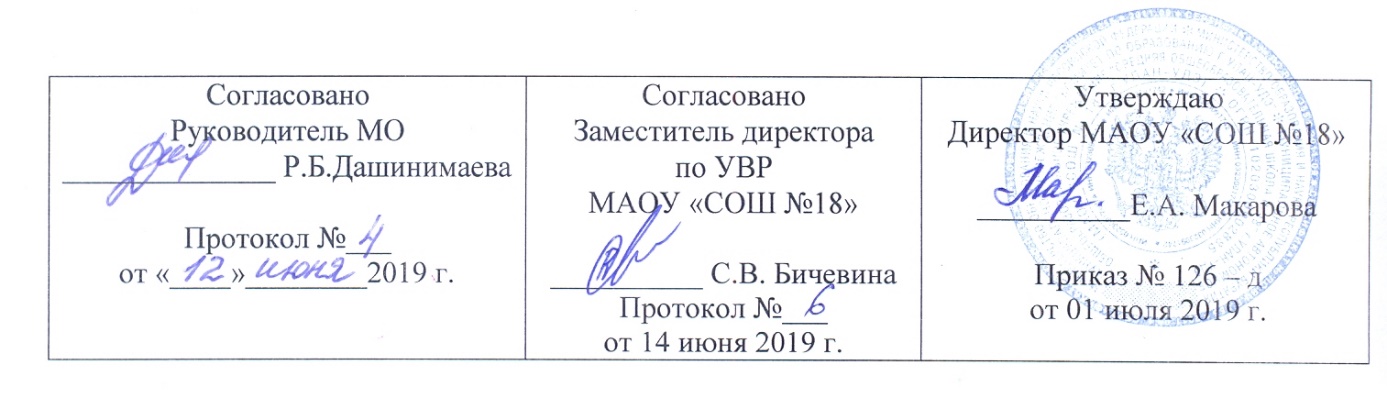 Рабочая программа учебного предмета«Русский язык» 3 классСоставитель программы:  Бичевина С.В.г. Улан-Удэ2018 – 2019 учебный год2. Пояснительная записка.Познавательная направленность курса обеспечивает усвоение языка как важнейшего инструмента познавательной деятельности человека, как средства познания и развития речевого мышления. Мы познаем мир через родной язык, его знаковую систему, т. е. через языковой знак, который является символическим «заместителем» реальности (языковой знак имеет план содержания — семантическая сторона и план выражения — фонетическая и формально-грамматическая сторона).Цель: курс русского языка направлен на развитие коммуникативно-речевых и интеллектуальных способностей учащихся, умения свободно пользоваться родным языком в различных ситуациях общения; воспитание любви к родному языку и формирование интереса к его изучению; духовно-нравственное развитие учащихся. Общая характеристика учебного предметаСистема, базирующаяся на системно-функциональном подходе, обеспечивает интеграцию языка и речи в обучении. В различных коммуникативно-речевых ситуациях, в процессе чтения художественных, познавательных и деловых текстов ученики наблюдают, как основные единицы языка функционируют в речи. Школьники начинают осознавать русский язык, «добывая его из речи», учатся применять полученные знания о языке в своей речевой практике.Коммуникативная направленность обучения позволяет детям постепенно (от класса к классу) накапливать необходимые представления о языке как средстве общения, помогает ориентироваться в ситуации общения (обращать внимание на ролевые отношения, обстановку, цель, тему и результат общения), обдумывать свой ответ, корректировать его в зависимости от цели общения и т. д. Новые принципы открывают возможности обучать детей письму не только как речевому навыку, но и как письменной речи и как письменной форме общения (написать записку, объявление и т. д.), стимулируют развитие творческих способностей детей, их стремление к созданию собственных текстов, которые практически являются своеобразной интеграцией всех речевых умений и навыков (умения писать, читать, говорить и слушать).Познавательная направленность обучения создает предпосылки того, что ребенок начинает накапливать представления о языке как средстве познания, как своеобразной знаковой системе, в которой знаком считаются только двусторонние единицы языка, такие, как слово и морфема (а не буквы, как часто полагают). Слово (а не отдельная буква) может помочь человеку передать свои знания другому, понять, осознать окружающий мир, потому что слово имеет не только звукобуквенную форму, но и определенное содержание, сосредоточенное в лексическом значении слова. Форма слова (фонетико-графическая) только представляет, замещает содержание словесного знака.Взаимосвязь формы и содержания словесного знака показана на простейших структурно-семантических моделях слова, с которыми дети познакомились на уроках обучения грамоте и продолжают работать с ними на уроках русского язык.Познавательная направленность обучения предполагает развитие не только логического мышления, но и образного мышления и воображения учащихся, без которых невозможна их творческая деятельность. С этой целью в учебнике используются художественные тексты.В новой системе большое внимание уделяется развитию речевого мышления. Поскольку человеческое мышление «значечное», то для развития интеллектуальных способностей недостаточно активизировать внимание детей на форме слова, а необходимо учить их гармонически сочетать форму и содержание речи, воспроизводить смысл и значение в различных формах, уметь видеть общий смысл в различных формах его выражения (на уровне слова, словосочетания, предложения и речи). Поэтому в учебнике много заданий на сравнение слов (его формы и значения), на классификацию слов по разным основаниям (тематическая классификация, связанная с лексическим значением слова, классификация слов по грамматическим признакам, выделение группы слов с общим значением предметности, признака, действия) и др.Новые направления в обучении, закрепленные в учебнике, методическом пособии и программе, должны найти отражение и в организационных формах обучения, и в системе отношений учащихся между собой и учителем. Урок должен включать элементы обучения детей общению, различные формы сотрудничества, отражающие демократический стиль общения (проявление к ученику максимум внимания, уважения), воспитание у детей ответственного отношения к учебе и др. На уроках чтения, математики и других предметов учителю следует активно использовать знания детей о языке и речи, навыки речевой культуры учащихся:а) обращать внимание на звучание речи в повседневном общении, развивать интерес к орфоэпии (в учебник включены упражнения, игры со звуками речи, скороговорки, задания на наблюдения за звукоподражательными словами и звукописью в стихотворной речи), что позволяет детям овладевать интонационно-выразительными средствами речи (громкость, темп, мелодичность и т. п.);б) необходимо совершенствовать речь учащихся посредством расширения их лексического запаса при изучении текстового материала учебников по другим школьным предметам, активизировать использование в речи синонимов и антонимов;в) совершенствовать грамматический строй речи школьников, учить находить слова и выражения для точного выражения мысли, правильно формулировать вопросы и ответы и т.д.;г) развивать умение общаться при работе в паре (слушать собеседника, задавать вопросы, использовать формулы речевого этикета в общении); поощрять умение детей самостоятельно составлять описание предмета или рассказ по наблюдениям и т. д.Таким образом, коммуникативно-познавательная направленность курса позволяет эффективно решать задачи обучения русскому языку на начальном этапе:— развивать все виды речевой деятельности (умения писать, читать, слушать и говорить), а также речевое мышление учащихся;— обеспечивать усвоение программного материала по языку (по фонетике, графике, лексике, грамматике, орфографии); стимулировать развитие коммуникативно-речевых умений и навыков;— пользоваться формулами речевого этикета в различных ситуациях общения;— формировать представление о языке как о жизненно важном средстве общения, которое предоставляет учащимся широкие возможности для выражения собственных мыслей в общении с другими людьми и для познания окружающего мира;— обеспечивать развитие функциональной грамотности учащихся на основе интеграции в изучении языка и речи учащихся;— развивать интерес к изучению русского языка, воспитывать чувство любви и уважения к языку как величайшей культурной ценности народа;— развивать творческие способности детей, их стремление к созданию собственных текстов.Принципы обучения:принцип научности обучения,связи теории с практикой,системности,принцип сознательности и активности в обучении,индивидуальный подход в условиях коллективной работы,принцип наглядности,доступность обучения,принцип прочности усвоения знаний.Актуальность: Учебный предмет «Русский язык» занимает ведущее место в начальном обучении, поскольку направлен на формирование функциональной грамотности младших школьников. Успехи в изучении русского языка во многом определяют качество подготовки ребенка по другим школьным предметам.Рабочая программа предмета «Русский язык» для 3 класса разработана на основе нормативно-правовых документов:Конституция РФ.Федеральный закон от 29.12.2012 № 273-ФЗ "Об образовании в Российской Федерации".Закон Республики Бурятия от 13.12.2013 № 240-V «Об образовании в Республике Бурятия».Приказ Министерства образования Российской Федерации от 9.03.2004 № 1312 (в редакции приказов Министерства образования и науки  РФ от 20.08.2008, от 01.02.2012 № 74) «Об утверждении федерального базисного учебного плана и примерных учебных планов для образовательных учреждений Российской Федерации, реализующих программы общего образования».Федеральный государственный образовательный стандарт начального общего образования, утв. приказом Минобрнауки России от 6.10.2009 № 373  с изменениями Письмо Министерства образования и науки России от 12.05.2011 № 03-296 «Об организации внеурочной деятельности при введении федерального государственного образовательного стандарта»Санитарно-эпидемиологических правил и нормативов  СанПиН 2.4.2.2821-102"Санитарно-эпидемиологические требования к условиям и организации обучения в общеобразовательных учреждениях" (Постановление Главного государственного санитарного врача Российской Федерации от 29 декабря . N 189 )Устав МАОУ « СОШ №18» №18Образовательная программа начального общего образования МАОУ «СОШ №18»Локальные акты. 3. Место курса «Русский язык» в учебном плане.В соответствии с  базисным учебным планом  рабочая программа составлена по  программе авторов Л.Ф. Климановой, Т.В. Бабушкиной из расчета  5 часов в неделю, 170 часов в год.  Программа состоит из разделов курса,  темы различных учебных занятий. Каждый раздел темы имеет свою комплексно - дидактическую цель, в которой заложены специальные знания и умения. Принцип построения рабочей программы предполагает целостность и завершенность, полноту и логичность построения единиц учебного материала в виде разделов, внутри которых учебный материал распределен по темам. Из разделов формируется учебный курс по предмету.4. Указание количества учебных часов, на реализацию в объеме которых рассчитана рабочая программа.Количество часов в неделю по программе                                 4Количество часов в неделю по учебному плану                        4Количество часов в год                                                                1365. Характеристика  младшего  школьного возраста.Младший школьный возраст – это возраст, когда ребёнок проходит первый этап школьного образования. Его границы исторически подвижны. В настоящее время в нашей стране он охватывает период с 6,5 до 11 лет.
Главной чертой этого возрастного периода является смена ведущей деятельности, переход от игры к систематическому, социально организованному учению. Смена ведущей деятельности – не одномоментный переход, а процесс, занимающий у разных детей различное время. Поэтому на протяжении всего младшего школьного возраста игровая деятельность во всех её разновидностях продолжает оставаться  важной для психического развития. Тем более, что в современных условиях многие дошкольники к моменту начала школьного обучения не овладевают высшими уровнями игры (игра-драматизация, режиссёрская игра, игра по правилам). На начальном этапе школьного образования формируется система учебных и познавательных мотивов, умение принимать, сохранять и реализовать учебные цели. В процессе их  реализации ребёнок  учится планировать, контролировать и оценивать собственные учебные действия и их результат. Успешность смены ведущей деятельности обеспечивают складывающиеся к концу дошкольного детства  возрастные предпосылки, от наличия которых зависит готовность ребёнка к школьному обучению. В отличие от дошкольника, младший школьник обладает достаточной физической выносливостью, позволяющей осуществлять учебную деятельность, требующую значительного умственного напряжения, длительной сосредоточенности. Эмоционально младший школьник впечатлителен и отзывчив, но более уравновешен, чем дошкольник. Он уже может в достаточной степени управлять проявлениями своих чувств, различать ситуации, в которых их необходимо сдерживать. В этом возрасте ребёнок приобретает опыт коллективной жизни, для него существенно возрастает значимость межличностных и деловых отношений. С  подобным опытом во многом связана самооценка младшего школьника – он оценивает себя так, как оценивают его «значимые другие». Для младшего школьника, как и для дошкольника, такими  значимыми людьми являются прежде всего взрослые.  Особое место в жизни  ученика начальной школы  занимает учитель. В этом возрасте   он для ребёнка  - образец действий, суждений и оценок.  От него  решающим образом зависит  и принятие  позиции ученика, и мотивация учебной деятельности, и самооценка ребёнка.  Основными психологическими новообразованиями младшего школьного возраста являются произвольность психических процессов и способность к самоорганизации собственной деятельности. Полноценным итогом начального обучения  являются основы понятийного мышления с характерной для него критичностью, системностью и умением понимать разные точки зрения, а также желание и умение учиться. Эти новообразования к концу начальной школы должны проявляться в работе класса или внеклассной учебной общности, но не в индивидуальных действиях каждого ученика. Виды деятельности  младшего школьника:Совместно-распределенная учебная деятельность (коллективная дискуссия, групповая работа) Игровая деятельность (высшие виды игры – игра-драматизация, режиссёрская игра, игра с правилами)Творческая деятельность (художественное творчество, конструирование, социально значимое проектирование и др.)Трудовая деятельность (самообслуживание, участие в общественно-полезном труде, в социально значимых трудовых акциях )Спортивная деятельность (освоение основ физической культуры, знакомство с различными видами спорта, опыт участия в спортивных соревнованиях). Задачи, решаемые младшими  школьниками в разных видах  деятельности  сделать первые шаги в овладении основами понятийного мышления (в освоении содержательного обобщения, анализа, планирования и рефлексии);научиться самостоятельно конкретизировать поставленные учителем цели и искать средства их решения; научиться контролировать и оценивать свою учебную работу и продвижение в разных видах деятельности;овладеть коллективными формами учебной работы и соответствующими социальными навыками;полностью овладеть высшими видами игры (игра-драматизация, режиссёрская игр, игра по правилам.) Научиться удерживать свой замысел, согласовывать его с партнёрами по игре, воплощать в игровом действии. Научиться удерживать правило и следовать ему;научиться создавать собственные творческие замыслы и доводить их до воплощения в творческом продукте. Овладевать средствами и способами воплощения собственных замыслов;приобрести навыки самообслуживания, овладеть простыми трудовыми действиями и операциями на уроках труда и в социальных практиках;приобрести опыт взаимодействия со взрослыми и детьми, освоить основные этикетные нормы, научиться правильно выражать свои мысли и чувства.Задачи, решаемые педагогами, реализующими основную образовательную программу начального общего образования.Реализовать основную образовательную программу начальной школы в разнообразных организационно-учебных формах (уроки, занятия, проекты, практики, конкурсы, выставки, соревнования, презентации и пр.)Обеспечить комфортные условия смены ведущей деятельности - игровой на учебную. Создать условия для овладения высшими формами игровой деятельности.Обеспечить условия формирования учебной деятельности. Для этого:организовать постановку учебных целей, создавать условия для их «присвоения» и самостоятельной конкретизации учениками;побуждать и поддерживать детские инициативы, направленные на поиск средств и способов достижения учебных целей;организовать усвоение знаний посредством коллективных форм учебной работы;осуществлять функции контроля и оценки, организовать их постепенный переход к ученикам.Создать условия для творческой продуктивной деятельности ребёнка. Для этого -Ставить творческие задачи, способствовать возникновению собственных замыслов.Поддерживать детские инициативы, помогать в осуществлении проектов.Обеспечить презентацию и социальную оценку продуктов детского творчества (организация выставок, детской периодической печати, конкурсов, фестивалей)Создать пространство для социальных практик младших школьников и приобщения их к общественно значимым делам.6. Обоснование целесообразности изменений, предполагаемых в примерной программе.Программа конкретизирована для 3-го класса, так как программа рассчитана на 1 – 4 классы. 7. Описание ценностных ориентиров в содержании учебного предмета «Русский язык».Ведущее место предмета «Русский язык» в системе общего образования обусловлено тем, что русский язык является государственным языком Российской Федерации, родным языком русского народа, средством межнационального общения. Изучение русского языка способствует формированию у учащихся представлений о языке как основном средстве человеческого общения, явлении национальной культуры и основе национального самосознания.В процессе изучения у учащихся начальной школы формируется позитивное эмоционально-ценностное отношение к русскому языку, стремление к его грамотному использованию, понимание того, что правильная устная и письменная речь является показателем общей культуры человека. На уроках русского языка ученики получают начальное представление о нормах русского литературного языка и правилах речевого этикета, учатся ориентироваться в целях, задачах, условиях общения, выборе адекватных языковых средств для успешного решения коммуникативной задачи.Русский язык является для учащихся основой всего процесса обучения, средством развития их мышления, воображения, интеллектуальных и творческих способностей, основным каналом социализации личности. Успехи в изучении русского языка во многом определяют результаты обучения по другим школьным предметам.8. Планируемые результаты обучения по курсу «Русский язык» (авт. Л. Ф. Климанова, Т. В. Бабушкина) 3 класс              Планируемые результаты изучения курса «Русский язык» (авт. Л. Ф. Климанова, Т. В. Бабушкина) по годам обучения, представленные в разделе Приложение, разработаны в соответствии с особенностями структуры и содержания данного курса и являются ориентирами, помогающими учителю разрабатывать свою рабочую программу. Вспомогательный и ориентировочный характер представленных планируемых результатов позволяет учителю корректировать их в соответствии с учебными возможностями учащихся, собственными профессиональными взглядами, материально-техническими и другими условиями образовательного учреждения. Личностные результаты             Обучающийся научится:испытывать  чувство гордости за свою Родину, российский народ и историю России при работе с текстами об истории и культуре нашей страны, древних и современных городах, известных людях;осознавать свою этническую и национальную принадлежность;относиться с уважением к представителям других народов;уважительно относиться к иному мнению;понимать практическую значимость получаемых знаний по русскому языку;соблюдать правила поведения на уроке и в классе;развивать навыки сотрудничества с одноклассниками и со взрослыми;конструктивно разрешать проблемные ситуации;оценивать свои успехи в освоении языка.              Обучающийся получит возможность научиться:сформировать целостный социально ориентированный взгляд на мир в его органичном единстве и разнообразии природы, народов, культур и религий; воспринимать окружающий мир как единый «мир общения»;эффективно общаться с окружающим миром (людьми, природой, культурой) для успешной адаптации в обществе;сформировать  и использовать свои коммуникативные и литературно-творческие способности;осваивать духовно-нравственные ценности при работе с текстами о мире, обществе, нравственных проблемах;стремиться совершенствовать свою речь и общую культуру;             сформировать эстетические чувства при работе с поэтическими и прозаическими произведениями          Метапредметные результаты             Обучающийся научится:ориентироваться в пространстве учебника с помощью знаков навигации;понимать цели и задачи учебной деятельности;находить ответы на  проблемные вопросы;  пользоваться различными алгоритмами, предлагаемыми в учебнике (рубрики «Шаги к умению», «Узелки на память»);самостоятельно оценивать свои достижения или промахи;пользоваться знаково-символическими средствами в учебных целях (схема речевого общения, рисунок-схема состава слова, рисунок-схема частей речи);пользоваться справочной литературой (словарями);развивать логическое мышление при сравнении различных языковых единиц (слово, словосочетание, предложение; корневые и аффиксальные морфемы; главные и второстепенные члены предложения и др.) и при классификации языковых единиц по различным критериям;развивать речь при анализе художественных и научных текстов и при составлении собственных текстов различных видов.             Обучающийся получит возможность научиться:делать самостоятельные выводы;находить выход из проблемных ситуаций;определять цель и дидактическую значимость предлагаемых учебных заданий;выступать в разных ролевых функциях (учитель — ученик), предусмотренных заданиями;         Предметные результатыРазвитие речи. Речевое общение             Обучающийся научится:понимать, что язык является главным средством общения людей, помогающее выразить мысли и чувства;относиться к русскому языку как к великой ценности и культурному достоянию народа;анализировать речевую модель общения: речь партнера (собеседника) по общению, цель и тему общения, его результат;понимать речевые задачи общения: что-то сообщить (проинформировать, известить), одобрить (поддержать, похвалить, согласиться, подтвердить), возразить (оспорить, покритиковать, убедить), объяснить (уточнить, побудить, доказать, посоветовать, воодушевить); выбирать языковые средства в зависимости от ситуации общения;контролировать и корректировать своё высказывание в зависимости от ситуации общения;правильно использовать в общении вспомогательные средства: мимику, жесты, выразительные движения, интонацию, логические ударения, паузы в соответствии с культурными нормами; различать диалогическую и монологическую речь;составлять диалоги, основанные на известных правилах продуктивного общения;составлять устные тексты различных типов: повествование, описание, рассуждение;пересказывать текст с помощью опорных слов, с ориентировкой на главную мысль высказывания;писать изложения по составленному плану;составлять рассказы по серии картинок, на предложенную тему, по личным впечатлениям.             Обучающийся получит возможность научиться:совершенствовать свою устную речь на фонетическом, лексическом и синтаксическом уровнях;говорить выразительно, понятно, логично, чётко формулируя мысль в словесной форме; говорить связно в нормальном темпе, соблюдая необходимые нормы орфоэпии;делать полный и краткий пересказ текста;устранять в текстах шаблонные фразы и выражения, передавать своё отношение к высказанному;исключать из речи слова со значением неодобрения («кривляка», «худосочный», «здоровенный» и др.);совершенствовать культуру речевого общения: соблюдать нормы речевого этикета, уметь выразить просьбу, пожелание, благодарность, извинение; уметь поздравить или пригласить друзей, вести разговор по телефону, правильно обратиться к собеседнику;соблюдать культуру письменного общения: писать буквы, предложения в соответствии с правилами русской графики и орфографии, соблюдать аккуратность в ведении записей, чёткость и аккуратность выполнения письменных работ.Главный помощник в общении — родной языкФонетика, графика, орфография             Обучающийся научится:проводить звукобуквенный анализ слов;определять ударение в словах;делить слова на слоги и на части для переноса;находить в тексте слова с девятью изученными ранее основными орфограммами (употребление прописной буквы, безударные гласные, звонкие и глухие согласные звуки в корнях слов, буквосочетания жи—ши, ча—ща, чу—щу, чк, чн, щн; непроверяемые написания; разделительные мягкий и твёрдый знаки, непроизносимые согласные звуки, удвоенные согласные в корне, перенос слов), применять нужный алгоритм для написания этих орфограмм;верно употреблять мягкий знак на конце имен существительных после шипящих с учётом рода имен существительных;правильно писать «не» с глаголами;использовать нужный алгоритм проверки всех изученных орфограмм; писать под диктовку тексты (55—65 слов), включающие слова с изученными орфограммами.             Обучающийся получит возможность научиться:верно произносить слова с «проблемным» ударением, с особенностями произношения, определяемым по орфоэпическому словарю;формировать представление о единообразии написания слова, морфем; писать мягкий знак на конце глаголов неопределенной формы после буквы ч.Лексика             Обучающийся научится:различать лексическое значение и звукобуквенную форму слова;сравнивать слова по значению и по форме (синонимы, антонимы, омонимы);распознавать в тексте синонимы и антонимы; находить необходимую информацию о значении слова в лингвистических словарях;сопоставлять значения слов на основе их двусторонних моделей;объяснять прямое и переносное значение слова, понимать причины появления многозначности.             Обучающийся получит возможность научиться:понимать различие основной функции имён и личных местоимений;объяснять устройство и назначение толкового словаря, словаря синонимов и антонимов;различать мотивированные и немотивированные названия. Состав слова (морфемика)             Обучающийся научится:разбирать слова по составу, выделяя в них приставку, корень, суффикс, окончание;выделять в слове основу и окончание;составлять с помощью условных обозначений схему состава слова;различать однокоренные слова и разные формы одного слова;объяснять значение, которое привносят в слово приставка и суффикс;образовывать новые слова с предложенными приставками и суффиксами;правильно писать приставки, формировать представление о единообразии их написания;понимать роль окончания для связи слов в предложении и словосочетании.             Обучающийся получит возможность научиться:находить в корнях слов исторические фонетические чередования согласных звуков (река — реченька, снег — снежок, бег — бежать);образовывать сложные слова на базе предложенных сочетаний слов, разбирать сложные слова по составу.Морфология             Обучающийся научится:определять части речи (имя существительное, имя прилагательное, глагол) по обобщённому значению предметности, действия, признака и по вопросам;правильно употреблять слова разных частей речи в собственных высказываниях.Имя существительное             Обучающийся научится:различать одушевлённые и неодушевлённые, собственные и нарицательные имена существительные;определять число имён существительных;определять род имён существительных, согласовывать с ними слова других частей речи;определять падеж имени существительного по предложенному алгоритму;изменять имена существительные по падежам.             Обучающийся получит возможность научиться:верно употреблять в речи имена существительные с «проблемным» определением рода;сопоставлять написание имён существительных женского и мужского рода с шипящими согласными на конце;образовывать формы множественного числа имён существительных при наличии вариантных окончаний;разбирать имя существительное как часть речи (начальная форма, собственное или нарицательное, одушевлённое или неодушевлённое, род, число, падеж).Местоимение             Обучающийся научится:сравнивать по значению и по функции имена существительные и личные местоимения;употреблять личные местоимения в речи.            Обучающийся получит возможность научиться:устранять повторы слов в предложении, используя личные местоимения.ГлаголОбучающийся научится:распознавать глаголы в тексте на основе их значения и грамматических признаков;определять времена глаголов;образовывать глагольные формы настоящего, прошедшего и будущего времени;определять число глаголов;верно писать частицу «не» с глаголами;писать мягкий знак в глаголах неопределенной формы.Обучающийся получит возможность научиться:	обоснованно применять нужные формы глаголов в собственных устных высказываниях и в письменной речи.Имя прилагательное             Обучающийся научится:находить имена прилагательные в тексте на основе их значения и грамматических признаков;определять связь имени прилагательного с именем существительным;верно писать безударные окончания имён прилагательных, используя предложенный алгоритм.Обучающийся получит возможность научиться:делать разбор имени прилагательного как части речи: определять род, число и падеж имени прилагательного;объяснять роль имён прилагательных в речи;использовать имена прилагательные в собственных речевых произведениях.СинтаксисСловосочетание             Обучающийся научится:объяснять различия слова, предложения и словосочетания на основе их главной функции — быть средством номинации или средством выражения законченной мысли;составлять словосочетания по заданным моделям;находить словосочетания в предложении.Предложение             Обучающийся научится:определять тип предложения по цели высказывания и по интонации;находить главные члены предложения — подлежащее и сказуемое;находить второстепенные члены предложения (без их разграничения);устанавливать связь между членами предложения по вопросам;находить в предложении однородные члены.              Обучающийся получит возможность научиться:верно ставить знаки препинания при однородных членах предложения.Текст             Обучающийся научится:отличать текст от простого набора предложений;устанавливать связь между предложениями в тексте;определять тему и основную мысль текста;озаглавливать текст;выделять в тексте вступление, основную часть и заключение;составлять план текста;распознавать типы текстов (описание, повествование, рассуждение).             Обучающийся получит возможность научиться:различать художественные и научные тексты;составлять тексты разных типов.      Учащиеся смогут использовать приобретённые знания и умения в практической деятельности и в повседневной жизни.адекватно воспринимать звучащую речь – рассказ учителя, высказывания сверстников, детские радиопередачи, аудиозаписи и др.;создавать несложные монологические тексты на доступные детям темы в форме повествования и описания;соблюдать орфоэпические нормы;передавать в письменной форме несложные тексты по интересующей младшего школьника тематике;владеть нормами русского речевого этикета в ситуациях повседневного и учебного общения (приветствие, прощание, благодарность.).	9.Содержание учебного курса (136 часов)Фонетика и орфоэпия. Различение гласных и согласных звуков. Нахождение в слове ударных и безударных гласных звуков. Различение мягких и твёрдых согласных звуков, определение парных и непарных по твёрдости- мягкости согласных звуков. Различение звонких и глухих звуков, определение парных и непарных по звонкости-глухости согласных звуков.Определение качественной характеристики звука: гласный — согласный; гласный ударный — безударный; согласный твёрдый — мягкий, парный — непарный; согласный звонкий — глухой, парный — непарный. Деление слов на слоги. Ударение, произношение звуков и сочетаний звуков в соответствии с нормами современного русского литературного языка. Фонетический разбор слова.Графика. Различение звуков и букв. Обозначение на письме твёрдости-мягкости согласных звуков. Использование на письме разделительных ъ и ь.Установление соотношения звукового и буквенного состава слова в слонах типа стол, конь; в словах с йотированными гласными е, ё, ю, я; в словах с непроизносимыми согласными.Использование небуквенных графических средств: пробела между словами, знака переноса, абзаца.Знание алфавита: правильное называние букв, их последовательность. Использование алфавита при работе со словарями, справочниками, каталогами.Лексика. Практическое представление о слове как единице языка. Понимание слова, единства звучания и значения. Различение внешней (звуко-буквенной) стороны и внутренней (значения слова) с помощью наглядно-образных моделей. Первоначальное представление о слове как знаке, как заместителе реальных предметов (их действий и свойств).Определение значения слов по тексту, выявление слов, значение которых требует уточнения. Определение значения слова по тексту или уточнение значения с помощью толкового словаря.Номинативная функция слова (называть предметы окружающего мира).Слова — имена собственные (наименование единичных предметов), имена нарицательные (общее наименование ряда подобных предметов).Дифференциация слов по вопросам «кто?», «что?» для обозначения одушевлённых и неодушевлённых предметов. Различение слов с конкретным и общим значением (шуба — одежда). Знакомство со словарями.Наблюдения за использованием в речи антонимов и синонимов. Первоначальные представления об однозначных и многозначных словах, о прямом и переносном значении слова.Состав слова (морфемика). Овладение понятием «родственные (однокоренные) слова».  Различение однокоренных слов и различных форм одного и того же слова. Различение однокоренных слов и синонимов, однокоренных слов и слов с омонимичными корнями. Выделение в словах с однозначно выделяемыми морфемами окончания, корня, приставки, суффикса. Роль окончаний в словах (для связи слов в предложении). Различение изменяемых и неизменяемых слов. Представление о значении суффиксов и приставок. Образование однокоренных слов с помощью суффиксов и приставок. Разбор слова по составу.Морфология. Общее представление о частях речи.Классификация слов по частям речи. Знание средств их выделения (вопросы и общее значение). Деление частей речи на самостоятельные и служебные.Имя существительное. Значение и употребление в речи. Умение опознавать имена собственные. Различение имён существительных, отвечающих на вопросы «кто?» и «что?». Различение имён существительных мужского, женского и среднего рода. Изменение существительных по числам. Изменение существительных по падежам. Определение падежа, в котором употреблено имя существительное. Различение падежных и смысловых (синтаксических) вопросов. Определение принадлежности имён существительных к 1, 2 и 3-му склонению. Морфологический разбор имён существительных.Имя прилагательное. Значение и употребление в речи. Основные признаки. Дифференциация и группировка слов по вопросам. Изменение прилагательных по родам, числам и падежам, кроме прилагательных на -ий, -ья, -ов, -ин. Морфологический разбор имён прилагательных.Имя числительное. Общее представление об имени числительном как части речи. Употребление числительных в речи.Местоимение. Общее представление о местоимении. Личные местоимения. Значение и употребление в речи. Личные местоимения 1, 2 и 3-го лица единственного и множественного числа. Склонение личных местоимений. Роль местоимения в речи.Глагол. Значение и употребление в речи. Основные признаки. Классификация глаголов по вопросам. Неопределённая форма глагола. Различение глаголов, отвечающих на вопросы «что сделать?» и «что делать?». Изменение глаголов по временам. Изменение глаголов по лицам и числам в настоящем и будущем времени (спряжение). Способы определения I и II спряжения глаголов (практическое овладение). Изменение глаголов прошедшего времени по родам и числам. Морфологический разбор глаголов.Наречие. Неизменяемость наречий. Значение и употребление в речи.Предлог. Знакомство с наиболее употребительными предлогами. Функция предлогов: образование падежных форм имён существительных и местоимений. Отличие предлогов от приставок.Союзы (и, а, но), их роль в речи. Частица не, её значение.Синтаксис. Различение предложения, словосочетания, слова (осознание сходства и различия). Выделение признаков предложения. Различение предложений по цели высказывания: повествовательные, вопросительные и побудительные; по эмоциональной окраске (интонации): восклицательные и невосклицательные.Нахождение главных членов предложения: подлежащего и сказуемого. Различение главных и второстепенных членов предложения. Установление связи (при помощи смысловых вопросов) между словами в словосочетании предложении.Нахождение и самостоятельное составление предложений с однородными членами без союзов и с союзами и, а, но. Использование интонации перечисления в предложениях с однородными членами.Различение простых и сложных предложений. Роль предложения в рёчевом общении, его коммуникативная функция.Орфография и пунктуация. Практическое усвоение понятия «орфограмма». Формирование орфографической зоркости, использование разных способов написания в зависимости от места орфограммы в слове. Использование орфографического словаря. Применение правил правописания:сочетания жи—ши, ча—ща, чу—щу;сочетания чк—чн, чт, щн;перенос слов;заглавная буква в начале предложения, в именах собственных;проверяемые безударные гласные в корне слова;парные звонкие и глухие согласные в корне слова;непроизносимые согласные;непроверяемые гласные и согласные в корне слова (на ограниченном речне слов);гласные и согласные в неизменяемых на письме приставках;разделительные ъ и ь;мягкий знак после шипящих на конце имён существительных {ночь, )ЖЬ, мышь);безударные падежные окончания имён существительных (кроме существительных на -мя, -ий, -ъя, -ье, -ия, -ов, -ин);безударные окончания имён прилагательных;раздельное написание предлогов с личными местоимениями;не с глаголами;мягкий знак после шипящих на конце глаголов 2-го лица единствен- ого числа (пишешь, учишь) ;мягкий знак в глаголах на -ться;безударные личные окончания глаголов;раздельное написание предлогов с другими словами;знаки препинания в конце предложения: точка, вопросительный и восклицательный знаки;знаки препинания (запятая) в предложениях с однородными членами.Развитие речи. Осознание ситуации общения: с какой целью, с кем и где происходит общение.Практическое овладение диалогической формой речи. Выражение собственного мнения, его аргументация. Овладение основными умениями ведения разговора (начать, поддержать, закончить разговор, привлечь внимание и т. п.). Овладение нормами речевого этикета в ситуациях учебного и бытового общения (приветствие, прощание, извинение, благодарность, обращение с просьбой, в том числе при общении с помощью средств ИКТ. Особенности речевого этикета в условиях общения с людьми, плохо владеющими русским языком.Практическое овладение устными монологическими высказываниями на определённую тему с использованием разных типов речи (описание, повествование, рассуждение).Текст. Признаки текста. Смысловое единство предложений в тексте. Заглавие текста. Последовательность предложений в тексте. Последовательность частей текста (абзацев). Комплексная работа над структурой текста: озаглавливание, корректирование порядка предложений и частей текста (абзацев).        План текста. Составление планов к предлагаемым текстам. Создание собственных текстов по предложенным планам.Типы текстов: описание, повествование, рассуждение, их особенности. Знакомство с жанрами письма и поздравления. Создание собственных текстов и корректирование заданных текстов с учётом точности, правильности богатства и выразительности письменной речи; использование в тексте синонимов и антонимов.Знакомство с основными видами изложений и сочинений (без заучивания определений): изложение подробное и выборочное, изложение с элементами сочинения, сочинение-повествование, сочинение-описание, сочинение-рассуждение.Освоение позитивной, духовно-нравственной модели общения, основанной на взаимопонимании, терпении, уважении к собеседнику и внимании к иному мнению10. Приложение Тематическое планирование 11. Планируемые результаты изучения учебного предмета.Общеучебные умения, навыки и способы деятельности.В процессе освоения предметного содержания русского языка,  обучающиеся должны приобрести общие учебные умения, навыки и способы деятельности:наблюдать над словом, предложением, текстом как единицами речи и языка, их функциями в общении;развивать внимание к устной и письменной речи;формировать умения организовывать свое познавательную деятельность по учебнику: искать пути решения учебной задачи, точно выполнять задания; составлять слова из букв и слогов разрезной азбукиправильно списывать буквы и слова с рукописного и печатного текста писать под диктовку слова, написание которых не расходится с произношением, и короткие предложения из подобных слов,писать большую букву в начале предложения, в именах людей и кличках животных.Основные требования к знаниям, умениям и навыкамК концу III класса обучающиеся должны :Русский язык		Называть:главные члены предложения (подлежащее и сказуемое);имена существительные, имена прилагательные, глаголы и их основные грамматические признаки;корень, приставку, суффикс, окончание;чередующиеся согласные и беглые гласные;разделительный твердый знак (Ъ);сложные слова.		Различать и сравнивать:главные и второстепенные члены предложения;предложения распространенные и нераспространенные;однокоренные слова и разные формы одного и того же слова;разделительные мягкий (Ь) и твердый (Ъ) знаки;приставки и предлоги;имя существительное, имя прилагательное, глагол по их грамматическим признакам.		Решать практические учебные задачи:разбирать предложения по членам предложения (выделять главные и второстепенные члены предложения);обозначать на письме интонацию перечисления;разбирать слова по составу: выделять основу и окончание, корень, приставку, суффикс;проверять написание безударных гласных, парных и непроизносимых согласных в корне слова;проверять написание суффиксов -ик, -ек;писать наиболее употребительные слова с двойными согласными;писать раздельно предлоги со словами;писать приставки по-, под-, об-, от-, про-, до-, на-, за-, над-, с-,определять род, число, падеж имен существительных;определять род, число, падеж имен прилагательных;определять число, время, лицо глаголов;писать не с глаголами;писать слова с непроверяемыми написаниями.Берёза, воробей, ворона, восток, город, горох, девочка, дежурный, декабрь, деревня, завод, завтрак, заяц, земляника, капуста, карандаш, картина, картофель, квартира, класс, комната, коньки, корова, кровать, лагерь, лестница, лисица, лопата, магазин, малина, мебель, медведь, месяц, метро, молоко, молоток, морковь, мороз, Москва, народ, ноябрь, обед, овёс, овощи, огород, огурец, одежда, октябрь, орех, осина, пальто, пенал, песок, петух, платок, погода, помидор, понедельник, посуда, пшеница, пятница, работа, ракета, растение, ребята, рисунок, родина, русский, сапоги, сахар, север, сентябрь, собака, солома, сорока, союз, стакан, столица, суббота, тетрадь, товарищ, топор, трактор, трамвай, ужин, улица, урожай, ученик, учитель, февраль, четверг, яблоко, ягода, язык, январь.12. Учебно-методическое обеспечение.Климанова Л.Ф., Макеева С.Г,  Русский язык. Учебник.3 класс.  М. Просвещение, 2018.Климанова Л.Ф. Рабочая тетрадь 3 класс. Пособие для учащихся образовательных учреждений. М. Просвещение, 2018.Климанова Л.Ф., Макеева С.Г. Методическое пособие к учебнику Русский язык  2 класс. М.: Просвещение, 2015.13. Материально-техническое  обеспечение.	Технологические карты Русский язык. (с сайта: www.prosv.ru/umk/perspektiva)ноутбук,проекторинтерактивная доска14. Контрольно-измерительные материалы:1. Игнатьева Т.В., Тикунова Л.И.. Контрольные, проверочные и творческие работы по русскому языку. М., «Экзамен», 2015 год.2. Ракитина М.Г. Тесты. М., «Айрис-Пресс», 2016 год.3. Шевердина Н.А., Сушинскас Л.Л. Новые олимпиады для начальной школы. Ростов-на-Дону, «Феникс», 2016 год.15. Список литературы:- литература, использованная при составлении программы:1. Климанова Л.Ф., Бабушкина Т.В. Методическое пособие к учебнику «Русский язык». М., «Просвещение», 2015 год. 2. Нормативно-правовой документ. Контроль и оценка результатов обучения. — М., 2008.3. «Перспектива»: Программы для начальной школы. — М.: Просвещение, 2016.4. Климанова Л.Ф., Бабушкина Т.В. Методическое пособие к учебнику «Русский язык». Диктанты, срезовые работы. М., «Просвещение», 2011 год.3. Федеральный государственный образовательный стандарт начального общего образования, утв. приказом Минобрнауки России от 06.10.2009 № 373 с изменениями от 26 ноября 2010 г., 22 сентября 2011 г., 18 декабря 2012.- литература, рекомендованная для учащихся:1. Климанова Г.Ф., Бабушкина Т.В.  Учебник «Русский язык» в двух частях, часть 1. М., «Просвещение», 2018 год.2. Климанова Л.Ф., Бабушкина Т.В.  Учебник «Русский язык» в двух частях, часть 2. М., «Просвещение», 2018 год.3. Климанова Л.Ф., Бабушкина Т.В. « Рабочая тетрадь №1»  по русскому  языку.  М., «Просвещение», 2018 год.4. Климанова Л.Ф., Бабушкина Т.В. «Рабочая тетрадь №2»  по русскому  языку.  М., «Просвещение», 2018 год.Приложение к программе по русскому языку.Календарно - тематический  план.Список рефератов: «Озеро Байкал в именах прилагательных»«Мой цветок»Контрольная работа № 1 по теме: «Речевое общение».Осенний лес.Мы шли по лесной тропинке. По сторонам толпились молодые берёзки и осинки. Осенний лес был в золотистых красках. Ласково светило солнышко. Пахло грибами и листвой. Вот стайка крикливых дроздов слетела с рябины. Над моей головой раздался протяжный крик. Это высоко в небе летел большой косяк журавлей. Птицы отправились в далёкий путь на юг. До свидания, журавли!Контрольный диктант №2 по теме «Девять правил орфографии»Зимний вечер.Короток зимний день. Синий сумрак выполз из леса и повис над сугробами. Резко хрустел снег под ногами. На звездном небе появилась луна. Мороз крепчал. Вьюга намела большие сугробы. Деревья и кусты укрылись хлопьями снега. Старые пни надели на головы пушистые шапки. Поздним вечером мы подъехали к сторожке лесника. Маленький домик было чуть видно. Мы затопили печку. Ярко запылал огонь. В избушке стало тепло и уютно.Проверочная работа по теме: «Слово и его значение».Диктант.Скучная картина.Пришла ненастная осенняя пора. Леса редеют и пустеют. Там стоит тишина. Только тяжёлая мокрая ворона садится на голую ветку и кричит. Галки летают стаями. Частый дождик мочит землю. Она выглядит уныло под темным серым небом. Потянулись с севера на юг длинные караваны гусей, уток, журавлей. С прощальным криком улетают от нас летние гости. Летят они цепью или клином.1)В первом предложении найти гл. члены предложения2)Выписать два слова с безуд. проверяемой гласной в коне слова, подобрать пров. словоКонтрольная работа №3 по теме «Слово и его значение».Снегирь.Родина снегирей – суровые хвойные леса северной тайги. В октябре они прилетают на зимовку в наши края. Резко выделяется снегирь на фоне снега своим ярким, красочным оперением. Холодной зимой птицы едят семена ольхи, клена. Особенно любят они ягоды рябины. Весной снегири будут далеко на родине. Птицы совьют там гнёзда, выведут птенцов. Снова услышим их звонкий свист в зимнем лесу только в начале зимыГрамматические задания1.2.Контрольный диктант №6 по теме «Мягкий знак (ь) после шипящих в конце имен существительных женского рода»На охоте.Вот первый луч солнце осветил верхушки деревьев. Мы встали и отправились на охоту. Дорога шла через рожь. Я с интересом смотрел по сторонам. Вот пробежала полевая мышь. Пролетел к лесу пёстрый чиж. У опушки мы услышали плач. Это прокричал сыч. У леса нас встретил егерь – лесной сторож. Мы оставили вещи в сторожке. С собой взяли только ружьё. В рюкзаке лежали лаваш и несколько яиц. В этих лесах встречается тетерев-косач. Егерь завёл нас в глушь. Мы тихо вышли на поляну и затаились. В кустах кто-то зафыркал. Это ёж. Долго мы ждали удачи. И все же нам повезло. Мы возвращались усталые и несли на поясе дичь. К сторожке мы подошли за полночь.Грамматические задания1.2.Контрольный диктант №7 по теме «Имя существительное»Летучая мышьМы открыли гараж и увидели летучую мышь. Это интересный зверь. Днем летучая мышь спит. Широкие крылья похожи на плащ.Вот погас последний луч солнца. Наступила ночь. Летучие мыши — ночные хищники. Они легко ищут добычу в ночной тиши.Ученые пытались объяснить замечательную способность зверька находить дорогу в темноте. Залепляли глазки, нос. Мышь облетала опасные места.Как это происходит? Когда мышь пищит, тончайший звук доходит до преграды и идет назад. Чуткие ушки зверька ловят сигнал.По В. БианкиСлова для справок: увидели, способность. (Письмо под диктовку.)Грамматические задания—  Выпишите три словосочетания с именами существительными, выделите окончания, определите род, число, падеж.—  Замените выделенные слова антонимами и запишите словосочетания.Вспоминать о лете — ..., новость о поражении —..., мечтать о мире-....—  Спишите. Запишите имена существительные, данные в скобках, в родительном падеже.Яна купила пару (ботинки) и две пары (чулки). В саду собрали урожай (яблоки) и (груши).Контрольная работа №8 по теме «Глагол как часть речи»Не бери в лес ружьё.В глубокой древности оттолкнул от себя человек зверей и птиц на расстояние вытянутой руки. А потом – на расстояние стрелы. А что ему было делать? Нужно было есть и шить одежду. С тех пор это расстояние растёт. И вот уже не подпускает к себе зверь и на ружейный выстрел. Но теперь одежду и мясо нам дает хозяйство. Зачем нам враждовать с дикими животными? Человек устраивает зоопарки, держит дикарей дома. Но клеточный зверь не похож на лесного. Человек идёт в лес. Но всё живое в ужасе бежит от человека. Виноваты в этом охотники. Это они приносят в лес страх. Не бери в лес ружьё. Не поднимай палку и не тянись за камнем. И мы снова обретём добрых соседей. Надо сберечь дикую природу для наших потомков.Контрольная работа №9 по теме «Имя прилагательное»Деревья скрипят.Каждое скрипучее дерево на свой лад скрипит. Интересно слушать в лесу этот скрип. Раньше я все ночёвки под скрипучим деревом и устраивал. И за весёлым треском костра, и за бульканьем горячего чая, сквозь дремоту – всё скрипит да скрипит дерево. К утру я уже знал, почему скрипит дерево. То растут два дерева тесно, упёрлись друг к другу сучьями – вот и скрипят. То ветер повалит одно слабое дерево другому на плечи – тоже оба скрипят. Иное дерево на вид здоровое, а нутро имеет трухлявое. Чуть дунул ветерок – скрипит. А то снег зимой дерево скрючит. Стоит оно гнутое и тоже скрипит. Наслушался я по лесам разного скрипа. И в хвойном, и в лиственном лесу деревья скрипят. И каждое по-особому, о своём
Контрольные работы  по русскому языку 3й класс 
2019- 2020 уч.год
1 четверть 
Контрольный диктант по теме «Повторение изученного во 2м классе» (входная
работа)
                                                    «Осенний лес»
    Мы шли по лесной тропинке. По сторонам толпились молодые берёзки и осинки.
Осенний лес был в золотых красках. Ласково светило солнышко. Пахло грибами и
листвой.   Вот   стайка   крикливых   дроздов   слетела   с   рябины.   Над   моей   головой
раздался протяжный крик. Это высоко в небе летел большой косяк журавлей. Птицы
отправились в далёкий путь на юг. До свидания, журавли!
По Г. Скребицкому
Грамматические задания:
1.   Выпишите   из   текста   слова   с   безударными   гласными.   Подберите   к   ним
проверочные слова.
 2. Запишите слова речевого этикета.
Диктант по теме «Девять правил орфографии» 
                                                       «Зимний вечер» 
    Короток зимний день. Синий сумрак выполз из леса и повис над сугробами. Резко
хрустел снег под ногами. На звёздном небе появилась луна. Мороз крепчал. Вьюга
намела большие сугробы. Деревья и кусты укрылись хлопьями снега. Старые пни
надели на головы пушистые шапки. 
    Поздним вечером мы подъехали к сторожке лесника. Маленький домик было чуть
видно. Мы затопили печку. Ярко запылал огонь. В избушке стало тепло и уютно.
Слова для справок: повис, появилась, затопили, запылал.
Грамматическое задание:
 Разделите слова для переноса.
Майский, подъезд, вьюга, речка.
2 четверть
Диктант по теме «Слово и его значение»
                                                     «Скучная картина»
         Пришла ненастная осенняя пора. Леса редеют и пустеют. Там стоит тишина.
Только  тяжелая  мокрая  ворона  садится  на  голую  ветку  и  кричит. Галки   летают
стаями.   Частый   дождик   мочит   землю.     Она   выглядит   уныло   под   темным   серым
небом. 
          Потянулись   с   севера   на   юг   длинные   караваны   гусей,   уток,   журавлей.     С
прощальным криком улетают от нас летние гости. Летят они цепью или клином.Контрольная работа по теме «Предложения с однородными членами»
                                                      «Снегирь»  
    Родина снегирей – суровые хвойные леса северной тайги. В октябре они прилетают
на   зимовку   в   наши   края.  Резко   выделяется   снегирь   на   фоне   снега   своим   ярким
красочным оперением. Холодной зимой птицы едят семена ольхи, клёна. Особенно
любят они ягоды рябины. Весной снегири будут далеко на родине. Птицы совьют там
гнёзда, выведут птенцов. Снова услышим их звонкий свист в зимнем лесу только в
начале зимы.
 Контрольная работа по теме: «Состав слова»
                                                          «Синички»
 Стоит чудесный зимний денёк. Под мое окошко летят прелестные птички.  Смотрю 
на синиц. Вот они сидят на ветвях кудрявой березы. На голове черная шапочка. 
Спина, крылья и хвостик желтые. На короткую шейку птичка словно галстучек 
повязала. Грудка яркая, желтая. Будто жилет синица надела. Хороша птица!
    Клювик у птички тоненький. Едят синички вкусное  сало. Радостно им.
    Слова для справок: будто, словно.
 Тест «Проверь себя» (с.121 учебника)
1.Выберите правильный ответ.
Основа – это:
 часть слова без окончания;
 корень слова.
2. Выделите две группы родственных слов. Запишите их, корни подчеркните.
Липкий,  залеплять,  прилип,  налипать,  налепить, 
прилипчивость, лепить,  отлепить,  липнуть,  вылепить, лепка.
3.  Разберите слова по составу. Обозначьте условными знаками каждую часть
слова.
Перелесок,  подводный,  приходят,  ледоход,   самокат, помидоры,  журавлики.
Контрольный диктант по теме «Имя существительное»
«Веселая елочка»
  Скоро Новый год. Таня и мама украшали пушистую елку. На праздник пришли
гости. Всем было весело. Мама была грустная. Она ждала сынаморяка. Раздался
звонок. Ребята быстро подбежали к дверям.  В комнату пришел Дед Мороз.  Он стал
раздавать детям подарки.   Потом Дед Мороз снял седую бороду.   Мама увидела
сына моряка.  Радостная была эта встреча!Слова для справок: Новый год, Дед Мороз, пришел,увидела.
Грамматические задания:
 1. Во втором предложении подчеркните главные члены.
  2. Выпишите два слова с проверяемой безударной гласной, с непроизносимой
согласной, подберите проверочные слова
 Проверочная работа по теме «Имя существительное» 
Тест «Проверь себя» (с.150,151 учебника)
1. Выберите и запишите более точное определение.
2.
Имя существительное – часть речи, которая отвечает на вопрос кто? или что?
Имя существительное – часть речи, которая отвечает на вопрос кто? или что?
и  обозначает предмет.
  Распределите   имена   существительные   на   две   группы.     По   каким
признакам вы это сделаете?
Скворец,   моряк,   зима,   сказка,   лесник,   море,   школьник,   журнал,   учитель,
скворечник,   журналист,   лес,   история,   зимовщики,   историк,   школа,   учение,
сказочник. 
3. Запишите текст, подобрав имена собственные к выделенным словам и
вставив пропущенные буквы. 
               Летом я г..стил в д..ревне у бабушки.  Каждое утро мы бегали на реч..ку. С
нами вс..гда был щенок.  Мои друз..я научили  меня х..рошо плавать.

4. Поставьте имена существительные во множественное число и запишите
их.  Выделите окончания. Подчеркните орфограммы.  Выделенные слова
разберите по составу.
Карандаш,   аллея,   бассейн,   растение,   пассажир,   рассказчик,   воробей,   город,
береза, ветер, герой, год, подснежник.
  Распределите имена существительные в две группы в зависимости от
того, изменяются или не изменяются они по числам. Подчеркните слова с
непроверяемыми написаниями. Обозначьте известные вам орфограммы.
Каникулы, пруд, дрожжи, стрелки, хлопоты, сапоги, волк, чернила, тетрадки,
портфель, щи, ложки, ворота, дверь, комнаты.
  Озаглавьте   текст   и   запишите   его,   вставляя   пропущенные   буквы   и
раскрывая скобки.  Найдите имена существительные, обозначьте их.
 
 В   (Р,р)оссии   множество   озер.     Оз..ро   может   быть   больш..м   или
мал..ньким,глубоким или мелким.   Но все озера России пр..красны. Ч..ловек
должен   стремиться   увидеть   в..лшебные   уголки   своей   стр..ны.     Общение
(с)природой позволяет очистить сер..це, освеж..ть взгляд.
 Со   многими   озерами   связаны   инт..реснейшие   легенды.     Например,
вНижегородскойобл..сти   есть   озеро   Светлояр.     Существует   предание,   что (на)дне его покоится невидимый град Китеж.Мы должны беречь и сохр..нятькр..соту природы.
Контрольное списывание с печатного текста. 
                                                «Лошадь на льдине»
  Я работал на Севере. Наш пароход проходил между льдинами. Мы заметили на
льдине лошадь. Мы решили её спасти. 
Пароход осторожно подходил к крупной льдине. Резкий ветер раздувал у лошади
хвост   и   гриву.   Животное   стояло   неподвижно.   Мы   приблизились   к   лошади.   Она
прыгнула на пароход. Животное было спасено.
3 четверть
Контрольный диктант по теме «Мягкий знак на конце имён существительных
женского рода после шипящих»
                                               «На охоте»
    Вот первый луч солнца осветил  верхушки деревьев. Мы встали и отправились на
охоту. Дорога шла через рожь. Я с интересом смотрел по сторонам. Вот пробежала
полевая мышь. Пролетел к лесу пёстрый чиж. У опушки мы услышали плач. Это
прокричал сыч. 
       У леса нас встретил егерь – лесной сторож. Мы оставили вещи в сторожке. С
собой взяли только ружьё. В рюкзаке лежали лаваш и несколько яиц.
    В этих лесах встречается тетерев – косач. Егерь завёл нас в глушь. Мы тихо вышли
на поляну и затаились. В кустах кто – то зафыркал. Это ёж. Долго мы ждали удачи.
        И всё  же  нам  повезло.  Мы возвращались  усталые  и  несли  на поясе  дичь.  К
сторожке мы подошли за полночь.
По Г. Снегирёву.
Слова для справок: деревьев, егерь, ктото, рюкзак.
Грамматические задания:
1. Выпишите     три   имени   существительных,   оканчивающихся   на   шипящие
согласные.  Обозначьте орфорграмму.
2. Обозначьте грамматическую основу.
1 вариант – в третьем предложении, 2 вариант – в пятом предложении.
3. Замените выделенные буквы так, чтобы получились слова со следующим
значением.
Печь  … (средство человеческого общения).
Ложь  … (культурное растение – злак)Брешь  … (женское украшение).
Тишь  … (краска для черчения).
 
Проверочная работа по теме:  «Имя существительное»
Тест «Проверь себя» (с.46 учебник)
1. Выберите верные ответы.
Имена существительные изменяются:
а) по числам и падежам;
б) по родам, числам и падежам.
Существительные могут быть:
а) одушевлёнными и неодушевлёнными; собственными и нарицательными; женского,
мужского и среднего рода;
б) одушевлёнными и неодушевлёнными; собственными и нарицательными; женского
и мужского рода.
2. Укажите род имён существительных.
Картофель, змея, медведь, сокол, туфля, музей, поле, хоккей, корзина, кофе.
3.Укажите, на конце каких имён существительных надо писать мягкий знак.
Реч.., рож.., нож.., товарищ.., плащ.., борщ.., помощ.., доч.. .
4. Укажите существительные, которые не изменяются по числам.
Хлопоты, класс, комната, суета, хвоя, молодёжь, столы, сметана, каникулы.
5. Определите падежи имён существительных из пословиц.
Выпустишь словечко – не догонишь на крылечке.
Ласковым словом и камень растопишь.
Контрольный диктант по теме «Имя существительное»
«Летучая мышь»
   Мы открыли гараж и увидели летучую мышь. Это интересный зверь. Днём летучая
мышь спит. Широкие крылья похожи на плащ.
      Вот   погас   последний   луч   солнца.   Наступила   ночь.   Летучие   мыши   –   ночные
хищники. Они легко ищут добычу в ночной тиши.
   Учёные пытались объяснить замечательную способность зверька находить дорогу в
темноте. Залепляли глазки, нос. Мышь облетала опасные места.Как это происходит? Когда мышь пищит, тончайший звук доходит до преграды и
идёт назад. Чуткие ушки зверька ловят сигнал.
По В. Бианки.
Слова для справок: увидели, способность.
Грамматические задания:
 Выпишите три словосочетания с именами существительными, выделите окончания,
определите род, число, падеж.
 Замените выделенные слова антонимами и запишите словосочетания.
 Вспоминать о лете …, новость о поражении  …,  мечтать о мире  … .
   Спишите . Запишите имена существительные, данные в скобках, в родительном
падеже.
     Яна купила пару (ботинки) и две пары (чулки).  В саду собрали урожай (яблоки) и
(груши).
                                    1V четверть
Контрольный диктант  по теме «Глагол»
                                                «Не бери в лес ружье»
         В глубокой древности оттолкнул от себя человек зверей   птиц на расстояние
вытянутой руки.  А потом – на расстоянии стрелы. А что ему было делать?  Нужно
было есть и шить одежду.
       С тех пор это расстояние растет.  И  вот уже не подпускает к себе зверь и на
ружейный   выстрел.     Но   теперь   одежду   и   мясо   нам   дает   хозяйство.   Зачем   нам
враждовать с дикими животными? 
       Человек устраивает зоопарки, держит дикарей дома.  Но клеточный  зверь не
похож на лесного.   Человек идет в лес. Но все живое в ужасе бежит от человека.
Виноваты в этом охотники.  Это они приносят  в лес страх.
      Не бери в лес ружье.  Не  поднимай  палку   не  тянись за камнем.  И мы снова
обретем добрых соседей. Надо сберечь дикую природу для наших потомков.
 
По Н.Сладкову
Слова для справок: хозяйство, лесного, подпускает.
Грамматические задания:
  Сделайте   разбор   как   части   речи   трех   глаголов:   в   прошедшем,   настоящем   и
будущем времени.
 Составьте и запишите три предложения с отрицательной частицей НЕ о том , чего
нельзя делать в лесу.
 Спишите предложения, ставя отрицательную частицу НЕ перед глаголами.
           С огнем шути, ветру верь.   Чего знаешь, то и говори.   Посеешь    урожай
соберешь.Контрольный диктант  по теме «Имя прилагательное»
                                             «Деревья  скрипят»
Каждое скрипучее дерево на свой лад скрипит.   Интересно слушать в лесу этот
скрип.  Раньше я все ночевки под скрипучим деревом и устраивал.
   И за веселым треском костра, и за бульканьем горячего чая, сквозь дремоту – все
скрипит да скрипит дерево.  К утру я уже  знал, почему скрипит это дерево.
      То растут два дерева тесно, уперлись друг  в друга сучьями – вот и скрипят.  То
ветер повалит одно слабое дерево другому на плечи – тоже оба скрипят.
      Иное дерево на вид здоровое, а нутро имеет трухлявое.  Чуть дунул ветерок –
скрипит. А то снег зимой дерево скрючит.  Стоит оно гнутое и тоже скрипит.
         Наслушался я по лесам разного скрипа.   И в хвойном, и в лиственном лесу
деревья скрипят.  И каждое по  особому, о своем.
 
По Н.Сладкову
Слова для справок: по   особому, ночевка, лиственном.
Грамматические задания:
( Работа по вопросам и заданиям из раздела «Проверь себя» на с.125 учебник)
1. Выберите верные ответы.
Имя прилагательное – это:
  часть   речи,  которая   обозначает   признак   предмета   и   отвечает   на   вопросы
какой?  какая?  какое?  какие?;
  часть   речи,   которая   обозначает   предмет   и   отвечает   на   вопросы   какой?
какая?  какое?  какие?;
 Имена  прилагательные изменяются:
 по числам и в единственном числе по родам;
 во множественном числе по родам.
 Окончание имени прилагательного определяется:
 по окончанию вопроса;
 по окончанию имени существительного.
2. Укажите, где возможно, род и число прилагательных в словосочетаниях.
     По узкой тропинке, на высоком холме, из больших окон, на вороном коне, в
чистом поле, под синим небом, в  новых домах.
3. Вставьте нужные окончания прилагательных.
4.
Дальн…  дорога.  Нов… платье.  Ранн… утро.  Стар…   дом.  Син…  лента.
Далек…  остров.  Чист… поле.
  Подберите к словам из первой группы по одному синониму и антониму из
второй группы.
Маленький, ласковый, правдимый.
Нежный, честный, большой,  крошечный, лживый, грубый.Контрольное списывание
      (По) везло хомяку – (на) ткнулся (на) птичье гнездо, лежат (на) 
земле два большущих яйца. (За) бирай и пируй! 
     Только вот лапками яйцо (не) (об) хватишь – (вы) скальзывает. И (за) щеку (не)
(за) толкать – (не) (по) мещается. А бросить жалко. 
    Возился хомяк, (при) меривался, пыхтел, сопел – (не) получается. 
Тогда (у) перся лбом (в) яйцо – и (по) катил к себе (в) норку. Если дело не (по)
зубам, не (по) лапам – головой работать надо! 
Грамматические задания: 
1. Списать, раскрывая скобки. 
2. Подчеркнуть предложение, в котором выражена главная мысль. 
3. Озаглавить текст так, чтобы в названии была отражена главная мысль. 
4. Разобрать любое слово из текста как часть речи. 
5.  Найти   и   подчеркнуть   волнистой   линией   имя   прилагательное,   употребленное   в
среднем роде, в единственном числе. 
6. Выписать из текста глаголы в неопределенной форме, отвечающие на вопрос  что
сделать? 
Итоговый контрольный диктант
                                                    «Соловьиная песня»
  Закатилось   огромное   солнце.   Угасает   длинный   день.     Смолкают   птичьи   голоса.
Наступает   вечерняя   тишь.    Но   вот   в   сумраке   вечера   послышалась   новая   птичья
песня.   Певец пробует свой сильный чудесный голос. Щелкнул, издал протяжный
свист.  Помолчал чуточку, снова засвистал, залился веселой трелью.
     Кто это так хорошо поет в сумерках? Вот он сидит на суку.  Сам серый. Ростом с
воробья.
         Птичка подняла головку, открыла клюв.   Легко и свободно плывет в ночной
тишине соловьиная.
Слова для справок: щелкнул, снова.
Грамматические задания: 
    Выпишите     по   одному   слову   с   проверяемым   безударным   гласным   в   корне,   с
парным по звонкости – глухости согласным в корне, непроизносимым согласным.
Напишите   к ним проверочные слова, обозначьте орфограммы.
 Сделайте звуко – буквенный разбор слов: 1 вариант – «солнце»; 2 вариант – «поет».
   Сделайте разбор как части речи одного имени существительного, одного имени
прилагательного, глагола.
  Замените   первое   устойчивое   выражение   именем   прилагательным,   второе   –
глаголом, третье – существительным.
     От горшка два вершка  …, зарубить на носу  …, волк в овечьей  шкуре  …Итоговая контрольная работа за год по русскому языкуучени___3___класса ____________________________________Вариант 11. Найди слово, написание которого не соответствует его произношению. Обведи номер ответа.1) сарай; 2) ватрушка; 3) срочный; 4) считалка.2. Выбери правильное утверждение о звуковом составе слова яма. Обведи номер ответа. В слове яма:первый звук гласный;первый звук мягкий согласный;второй звук твёрдый согласный;второй гласный ударный.3. Обведи номер ряда, в котором записаны только родственные слова.чистый, убираться, порядок;улетать, лётчик, лётный;трава, отравить, травянистый;мечтать, меч, меченый.4. Укажи слова, которые подходят к схеме: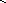 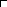 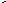 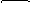 1) поездка, 2) дорога, 3) переход, 4) мышка5. Отметь слово, в котором есть приставка.1) поездка; 2) погода; 3) удочка;4) избушка.6. Закончи предложения, дописывая нужные слова.Изменяемая часть слова называется _______________________.7. Укажи имена существительные мужского рода:1) сердце, 2) вертолёт, 3) ящерица, 4) руки.8. Какое имя прилагательное надо употребить со словом самолёты1) спортивная; 2) спортивный;3) спортивные; 4) спортивное.9. Укажите антоним к слову грустить1) печалиться; 2) расстраиваться; 3) радоваться; 4) унывать.10. Третьеклассники приводили примеры разных частей речи. Найди и подчеркни ошибку.11. Даны слова: синяя, горячая, короткая, добрая. Какой частью речи являются эти слова?1) имя существительное 2) имя прилагательное3) глагол 4) числительное12. Обведи номер предложения, в котором есть однородные члены.После сильного дождя дорога была разбитой, грязной, скользкой.По тонкой ветке скатывается прозрачная капля.В нашем саду ещё цветут чудесные гладиолусы.Рыжая собака смотрела на нас.13. Впиши пропущенные смысловые вопросы.говорить (_________?) тихо;мышка (___________?) крошечная;купались (____________?) в море;нора ( ______________?) лисья.14. Выбери подходящие по смыслу слова и подчеркни их.На улице появился (сторож, страж) порядка.В нашем городе есть православные (храмы, хоромы).(Головная, главная) машина колонны свернула направо.15.* Распредели слова по столбикам. Обрати внимание на то, что в списке есть лишние слова.Грязь, забота, зима, мороз, изюм, князь, сказка, скользкий, узкий, узор.16*. Сгруппируй слова на одинаковое правило. Запиши каждую группу на отдельной строчке.Нога, окно, шубка, лестница, снежок, шапка, поздний.____________________________________________________________________________________________________________________________________________________________________________________17*. Прочитай рассказ и определи порядок частей, чтобы получился связный текст.
1) - Мальчик потупился и прошептал: Вежливое слово.- Какое такое слово?- спросили этого хитреца.-Пожалуйста,- сознался мальчик.2) Прошел слух, что в городе появился злодей, который умеет открывать любые двери за две секунды. Забеспокоились граждане. Всполошилась милиция.3) Начались поиски преступника. Наконец он был пойман. Каково же было удивление, когда злодеем оказался маленький мальчик! Он сознался, что пользовался особым ключиком.- Отвечай, какой такой у тебя ключик? - грозно спросили его.1) 1,2,3 2) 2,3,1 3) 3,1,2 4) 3,2,118.* Закончи рассказ 2-3 предложениями.Стояла тишина. Вдруг дверь приоткрылась и показалась кошачья мордочка.______________________________________________________________________________________________________________________________________________________________________________________________________________________________________________________________________________________________________________________________Итоговая контрольная работа за год по русскому языкуучени___3___класса  ____________________________________2 вариант1. Найди слово, написание которого не соответствует его произношению. Обведи номер ответа.1) каравай; 2)яичница; 3) точный; 4) катушка;2. Обведи номер верной характеристики слова ёжик.1)В этом слове все согласные мягкие.2)В этом слове один слог.3)В этом слове звуков больше, чем букв.4)В этом слове второй гласный ударный.3.Обведи номер ряда, в котором записаны только родственные слова.радоваться, веселье, жизнерадостный;моряк, море, морской;вода, водный, водитель;метр, метро, сантиметровый.4. Укажи слова, которые подходят к схеме:1)поднос, 2)перегрузка, 3)дорожный, 4)школа5. Отметь слово, в котором нет приставки.1) отрезать;2) смотреть; 3) выбежать; 4)дописать.6. Закончи предложения, дописывая нужные слова. Части слова, с помощью которых образуются новые слова называются ___________________ и ______________________.7. Укажи имена существительные среднего рода:1) осень, 2) всадник, 3) глаза, 4) безделье8. Какое имя прилагательное надо употребить со словом письма1) почтовое; 2) почтовая; 3) почтовый; 4) почтовые.9. Укажите синоним к слову покупать1) приобретать; 2) отдавать;3) продавать; 4) заимствовать.10. Третьеклассники приводили примеры разных частей речи. Найди и подчеркни ошибку.11. Даны слова: синеть, холодать, светает, рисуют. Какой частью речи являются эти слова?1)имя прилагательное 2)имя существительное3) глагол 4)числительное12.Обведи номер предложения, в котором есть однородные члены.Вечером чёрная туча закрыла всё небо.Стало темно.Началась сильная гроза.Буря гнула, ломала, уничтожала деревья.13.Впиши пропущенные смысловые вопросы.писать (______________?) красиво;слон (______________?) огромный;купались (_____________?) в реке;берлога (___________?) медвежья.14.Выбери подходящие по смыслу слова и подчеркни их.На дереве висел сочный (плод, плот).(Листы, листья) на берёзе осенью желтеют.Острые (зубы, зубья) помогают хищникам ловить добычу.15*. Распредели слова по столбикам. Обрати внимание на то, что в списке есть лишние слова.Грязь, забота, зима, мороз, изюм, князь, сказка, скользкий, узкий, узор.16*. Сгруппируй слова на одинаковое правило. Запиши каждую группу на отдельной строчке.Нора, местный, земля, рукавчик, ковёр, чудесный, шкаф.______________________________________________________________________________________________________________________________________________________________________________________________________17*. Прочитай рассказ и определи порядок частей, чтобы получился связный текст.
1)Встрепенулся жаворонок, выпорхнул из гнёздышка, поднялся высоко-высоко и запел свою серебряную песенку: «Ах, как хорошо в свежем утреннем воздухе! Как хорошо! Как привольно!»2)Первый луч полетел и попал на жаворонка.3)Выплыло на небо красное солнышко и стало рассылать повсюду свои золотые лучи –будить землю.1) 1,2,3 2) 2,3,1 3) 3,1,2 4) 3,2,118*. Закончи рассказ 2-3 предложениями.У нас есть кошка. Зовут её Мурка.____________________________________________________________________________________________________________________________________________________________________________________________________________________________________________________________________________________________________________________________________________________________Все задания с 1 - 14 оцениваются 1 баллЗадания 15-18 по 2 баллаВсего 22 баллаКритерии оценивания:20-22 балла - оценка "5"17-20 баллов - оценка "4"12-1 баллов - оценка "3"10 - 11 и менее - оценка "2"№ Название раздела и тем курсаКоличество часовВиды  деятельностиФормы контроля1Мир  общения. Повторяем – узнаём новое   12 часовАнализировать речевую модель общения: речь партнёра (собеседника) по речевому общению, цель и тему общения, его результат.. Слушать речь собеседника, т. е. проводить элементарный анализ речи (с помощью учителя), понимать ее основную мысль, задавать вопросы. Говорить выразительно, понятно, логично, чётко формулировать мысль в словесной форме. соблюдать необходимые нормы орфоэпии. Составлять диалоги, основанные на правилах продуктивного общения. Писать буквы, слова и предложения в соответствии с требованиями правил каллиграфии. Объяснять значение правильного написания слова для лучшего восприятия письменной речи. Распознавать предложения, словосочетания, текст. Отличать текст от набора предложений, устанавливать связи между предложениями в тексте. Делить текст на части, определять тему и основную мысль текста, озаглавливать текст. Распознавать виды текстов: повествование, описание, рассуждение. Писать изложения небольших текстов по предварительно составленному плану. Писать сочинение повествовательного характера по сюжетной картинке, по личным впечатлениям (после предварительной подготовки). Писать сочинение-описание (после предварительной подготовки). Самостоятельная работа, игра, контрольная работа, 2Язык – главный помощник в общении 31 часДоказывать, что язык является главным средством общения людей, помогающим выразить их мысли и чувства; что язык — это великая ценность и культурное достояние русского народа Проводить звуко-буквенный анализ слов Определять самостоятельно ударение в словах, делить слова на слоги, переносить слова по слогам Находить в тексте слова с изученными орфограммами. Объяснять изученные орфограммы. Использовать алгоритм проверки орфограмм. Записывать под диктовку слова без ошибок, пропусков и искажений. Каллиграфически правильно списывать слова, предложения и тексты Сравнивать слова по значению и форме (синонимы, антонимы и др.). Находить в учебнике и других книгах необходимую информацию. Распознавать в тексте синонимы и антонимы. Различать лексическое значение и звуко-буквенную форму слова Сравнивать слово, словосочетание и предложение на основе их главной функции — быть средством номинации или средством выражения законченной мысли. Составлять словосочетания по заданным моделям. Находить словосочетания в предложении Проводить синтаксический разбор предложений, определять их вид по цели высказывания и интонации, ставить знаки препинания в конце предложения Проводить звуко-буквенный анализ слов Обозначать на письме интонацию перечисления в предложениях с однородными членамиСамостоятельная работа, контрольная работа,   практические занятия, консультации3Состав слова11 часовРазбирать слова по составу, выделяя в них приставку, корень, суффикс, окончание. Образовывать слова по заданным словообразовательным моделям. Объяснять значение морфем (корня, приставки, суффикса) Находить в слове орфограмму, определять её тип, применять нужный алгоритм для её проверки. Переносить слова с удвоенными согласными в корне, на стыке приставки и корня слова с мягким знаком (ь). Каллиграфически правильно списывать предложения и тексты, проверять написанное. Писать правильно слова с непроверяемыми написаниями при необходимости проверять их написание по орфографическому словарю. Писать под диктовку тексты с изученными орфограммами: безударные гласные, звонкие и глухие согласные звуки в корнях слов, разделительные мягкий и твёрдый знаки, непроизносимые согласные звуки, удвоенные согласные в корне, мягкий знак после шипящих в конце имён существительных женского рода, не с глаголами, раздельное написание предлогов со словами; знаки препинания в конце предложения и при перечислении. Самостоятельно определять ударение в словах, делить слова на слоги, переносить слова по слогам. Составлять с помощью условных обозначений схему состава слова. Образовывать слова по указанным схемам. Объяснять написание основных приставок русского языка, различать приставку и предлог. Объяснять значение, которое привносит в слово приставка. Объяснять значение, которое привносит в слово суффикс (простые случаи). Подбирать слова с указанными суффиксами. Образовывать новые слова с помощью суффиксов. Находить окончания в изменяемых словах. Понимать роль окончания для связи слов в предложении и словосочетании. Образовывать сложные слова на базе предложенных сочетаний слов. Разбирать сложные слова по составуСамостоятельная работа, контрольная работа,   практические занятия, консультации4Части речи2 часаОпределять части речи (имя существительное, глагол, имя прилагательное) по обобщённому значению предметности, действия, признака и по вопросам; правильно использовать ихСамостоятельная работа, контрольная работа,   практические занятия, консультации5Имя существительное 32 часовУпотреблять имена существительные в составе словосочетаний и предложений. Образовывать формы множественного числа имён существительных при наличии вариантных окончаний Определять род имён существительных, согласовывать с ними другие части речи (имена прилагательные, глаголы прошедшего времени). Употреблять в речи имена существительные с «проблемным» определением рода Сопоставлять написание имён существительных женского и мужского рода, оканчивающихся на шипящие Называть падежи имён существительных по порядку. Называть вопросы падежей имён существительных. Изменять существительные по падежам. Определять падеж имён существительных по предложенному алгоритму. Разбирать имя существительное: называть начальную форму, определять, собственное оно или нарицательное, одушевлённое или неодушевлённое, указывать род, число, падежСамостоятельная работа, контрольная работа,   практические занятия, консультации6Местоимение 3 часаСравнивать по значению и по функции имена существительные и местоимения. Редактировать тексты, используя личные местоименияСамостоятельная работа, контрольная работа,   практические занятия, консультации7Глагол 21  час Распознавать глаголы в тексте на основе их значения и грамматических признаков Образовывать глагольные формы настоящего, прошедшего и будущего времени Писать мягкий знак после ч  в глаголах неопределённой формы Наблюдать за изменением глаголов по числам Наблюдать за изменением глаголов по лицам (без введения термина) Писать раздельно не с глаголами Определять грамматические признаки глаголов (время и число). Использовать грамотно нужные формы глаголов в устных высказываниях и в письменной речиСамостоятельная работа, контрольная работа,   практические занятия, консультации8Имя прилагательное 18 часовОпределять связь имени прилагательного с именем существительным. Анализировать роль имён прилагательных в художественных текстах. Сравнивать тексты с именами прилагательными и без них. Использовать имена прилагательные в собственной устной и письменной речи Применять алгоритм определения рода, числа и падежа имени прилагательногоСамостоятельная работа, контрольная работа,   практические занятия, консультации9Повторение  6 часовОпределять части речи (имя существительное, глагол, имя прилагательное) по обобщённому значению предметности, действия, признака и по вопросам; правильно использовать ихСамостоятельная работа, контрольная работа,   практические занятия,зачёт, Итого:136  часов№ урокаТемы, разделы Количество часовДата по плануДата по фактуМир общения. Повторяем – узнаём новое 12чМир общения. Повторяем – узнаём новое 12чМир общения. Повторяем – узнаём новое 12чМир общения. Повторяем – узнаём новое 12чМир общения. Повторяем – узнаём новое 12ч Собеседники. Диалог. Основные функции общения.1чСобеседники. Диалог. Различать и составлять разные типы текстов.1чСобеседники. Диалог. Признаки предложения, типы по интонации и цели высказывания.1чСобеседники. Диалог. Разница.1чСобеседники. Диалог. Значение речи.1ч6.Собеседники. Диалог. Обобщение1ч7Культура устной и письменной речи. Выбор речевых средств от ситуации общения.1ч8.Текст. Систематизация знаний о тексте, типах текста.1ч9.Текст. Определение вступления, основной и заключительной мысли1ч10.Текст. Научные и художественные тексты.1ч11.Проверка знаний учащихся1ч12.Работа над ошибками1чЯзык  - главный помощник в общении 31чЯзык  - главный помощник в общении 31чЯзык  - главный помощник в общении 31чЯзык  - главный помощник в общении 31чЯзык  - главный помощник в общении 31ч13.Язык  -главный помощник в общении1ч14.Слог.Ударение.1ч15.Девять правил орфографии1ч16.Прописная буква в именах собственных1ч17.Буква безударных гласных1ч18.Проверяемые и непроверяемые безударные гласные в корне сова1ч19.Проверяемые и непроверяемые парные по звонкости-глухости согласные в корне слова. Обобщение темы. 1ч20.Непроизносимые согласные1ч21.Непроизносимые согласные. Обобщение знаний.1ч22.Разделительный твёрдый(ъ) и мягкий (ь) знаки1ч23.Развитие речи. Обучающее изложение1ч24.Удвоенные согласные1ч25.Правописание буквосочетаний ЖИ-ШИ, ЧА-ЩА, ЧУ-ЩУ, ЧК, ЧН, ЩН1ч26.Правописание буквосочетаний ЖИ-ШИ, ЧА-ЩА, ЧУ-ЩУ, ЧК, ЧН, ЩН. Повторение 1ч27.Перенос слов1ч28.Проверка знаний учащихся1ч29.Работа над ошибками1ч30.Что рассказало слово1ч31.Что рассказало слово. Функция слова1ч32.Что рассказало слово. Основные функции слова1ч33.Что рассказало слово. Возникновение слова1ч34.Синонимы1ч35.Синонимы. Систематизация знаний о синонимах1ч36.Антонимы1ч37.Омонимы1ч38.Многозначные слова1ч39.Слово и его значение1ч40.Проверка знаний учащихся1ч41.Работа над ошибкамиСловосочетание. Основная функция словосочетания1ч1ч1ч42.Предложение Главные члены предложения. Систематизация знаний43Предложения с однородными членами. Закрепление1ч44 Проверочная работа1чСостав слова 11чСостав слова 11чСостав слова 11чСостав слова 11чСостав слова 11ч45.Работа над ошибками Состав слова. Корень1ч46.Корневые орфограммы. Расширение знаний о корне слова 1ч47.Развитие речи. Письменные ответы на вопросы по содержанию текста1ч48.Приставка. Расширение знаний о приставке1ч49.Суффикс 1ч50.Суффикс. Расширение знаний о суффиксе1ч51.Окончание и основа. Расширение знаний об окончании слова, его основе1ч52.Как образуются слова1ч53.Как образуются слова. Основные способы образования слов с помощью приставки и суффикса1ч54.Проверочная работа1ч55.Работа над ошибками1чЧасти речи 2чЧасти речи 2чЧасти речи 2чЧасти речи 2чЧасти речи 2ч56.Части речи1ч57.Развитие речи. Письменные ответы на вопросы по содержанию текста1чИмя существительное 32чИмя существительное 32чИмя существительное 32чИмя существительное 32чИмя существительное 32ч58.Имя существительноеСобственные и нарицательные имена существительные1ч59.Одушевлённые и неодушевлённые имена существительные1ч60.Одушевлённые и неодушевлённые имена существительные. Систематизация знаний учащихся1ч61.Развитие речи. Сочинение-описание с использованием приема олицетворения1ч62.Число имён существительных. 1ч63.Число имён существительных.Повторение1ч64.Контрольный диктант1ч65.Работа над ошибками  Новогоднее путешествие с Дедом Морозом1ч66.Род имён существительных. Определение рода имён существительных1ч67.Род имён существительных. Определение рода имён существительных. Связь имён существительных разного рода в предложении и словосочетании1ч68.Род имён существительных. Развитие культуры речи учащихся1ч69.Обучающее изложение1ч70.Ь на конце имён существительных женского рода после шипящих1ч71.Ь после шипящих на конце имён существительных женского рода1ч72.Контрольный диктант по теме «Ь на конце имён существительных женского рода после шипящих»1ч73.Работа над ошибками  Изменение имён существительных по падежам1ч74.Изменение имён существительных по падежам. Алгоритм определения падежа1ч75.Изменение имён существительных по падежам. Определение падежа существительных1ч76.Изменение имён существительных по падежам. Именительный падеж1ч77.Изменение имён существительных по падежам. Родительный падеж. Окончания существительных в родительном падеже1ч78.Изменение имён существительных по падежам. Дательный падеж1ч79.Изменение имён существительных по падежам. Винительный падеж1ч80.Изменение имён существительных по падежам. Творительный  падеж. Окончания имён существительных в творительном падеже1ч81.Изменение имён существительных по падежам. Предложный  падеж1ч82Изменение имён существительных по падежам (склонение)1ч83.Изменение имён существительных по падежам (склонение). Систематизация знаний о склонении имён существительных1ч84Имя существительное. 1ч85.Имя существительное. Закрепление 1ч86.Имя существительное. Закрепление 87.Проверочная работа по теме «Имя существительное»1ч88.Контрольный диктант по теме «Имя существительное»1ч89.Работа над ошибками1чМестоимение 3чМестоимение 3чМестоимение 3чМестоимение 3чМестоимение 3ч90.Местоимение 1ч91.Местоимение. Формы местоимений1ч92.Местоимение. Употребление их в образной речи1чГлагол. 21чГлагол. 21чГлагол. 21чГлагол. 21ч93Глагол как часть речи. 1ч94Глагол. Группы глаголов по значению1ч95Изменение глаголов по временам. Закрепление1ч96Изменение глаголов по временам. Повторение1ч97Глаголы настоящего времени1ч98Глаголы прошедшего времени1ч99Глаголы прошедшего времени. Закрепление  1ч100Глаголы будущего времени. Закрепление 1ч101Неопределённая форма глагола1ч102Неопределённая форма глагола. Повторение 1ч103Закрепление. Изменение глаголов по временам. Неопределённая форма глагола1ч104Изменение глаголов по числам. Закрепление 1ч105Обучающее изложение по теме «Глагол»1ч106Изменение глаголов прошедшего времени по родам1ч107Изменение глаголов прошедшего времени по родам. Повторение1ч108НЕ с глаголами1ч109НЕ с глаголами. Закрепление1ч110 Глагол.  Краеведение: «Моя Бурятия»1ч111Глагол. Систематизация знаний1ч112Контрольный диктант с грамматическим заданием по теме «Глагол»1ч113Работа над ошибками1чИмя прилагательное 18 чИмя прилагательное 18 чИмя прилагательное 18 чИмя прилагательное 18 чИмя прилагательное 18 ч114Имя прилагательное1ч115Имя прилагательное. Роль имен прилагательных1ч116Имя прилагательное. Развитие речи при составлении текстов-описаний1ч117Имя прилагательное. Роль синонимов и антонимов в речи1ч118Имя прилагательное. Развитие речи при составлении предложений1ч119Изменение имен прилагательных по родам и числам1ч120Изменение имен прилагательных по родам и числам. Закрепление 1ч121Изменение имен прилагательных по  числам1ч122Изменение имен прилагательных по числам. Закрепление 1ч123Изменение имен прилагательных по родам, числам и падежам1ч124Развитие речи. Сочинение-описание1ч125Изменение имен прилагательных по родам, числам и падежам1ч126Изменение имен прилагательных по родам, числам и падежам. Закрепление 1ч127Изменение имен прилагательных по родам, числам и падежам. Повторение1ч128Имя прилагательноеКраеведение «Озеро Байкал в именах прилагательных»1ч129Обучающее изложение по теме «Имя прилагательное»1ч130Контрольный диктант с грамматическим заданием по теме «Имя прилагательное»1ч131Работа над ошибками1чПовторение 5чПовторение 5чПовторение 5чПовторение 5чПовторение 5ч132Повторение. Слово. Предложение. Текст . признаки текста и типы текста1ч133Повторение. Слово. Предложение. Текст. Распределение слов на группы с обобщенным значением1ч134Повторение. Слово. Предложение. Текст. Систематизация знаний1ч135Итоговый контрольный диктант с грамматическим заданием1ч136Работа над ошибкамиПовторение. Правила правописания.Обобщающий урок. Игра «По океану речи»1чИмена существительныеИмена прилагательныеГлаголыцапляненастныйпереехатьсамолётсиневавыходитьСлова со звуком [з]Слова со звуком [з']Имена существительныеИмена прилагательныеГлаголыкачеликрасивыйигривыйластикрезиновыйчитатьСлова со звуком [с]Слова со звуком [с']